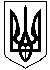 МІНІСТЕРСТВО ОСВІТИ І НАУКИ УКРАЇНИМиколаївський НАЦІОНАЛЬНИЙ університетімені В. О. СухомлинськогоНАКАЗ Про призначення соціальної стипендії студентам ІІ-ІV,VІ курсів денної форми навчання на І семестр 2019-2020н.р.Призначити з 01.07.2019 р. соціальну стипендію на І семестр 2019-2020 н.р. студентам денної форми навчання:201 групаСпеціальність: 014.01 Середня освіта (Українська мова і література)Освітня програма:  Мова і література (англійська)301 групаСпеціальність: 014.01 Середня освіта (Українська мова і література)Освітня програма:  Мова і література (англійська)401 групаСпеціальність: 014.01 Середня освіта (Українська мова і література)Освітня програма:  Мова і література (англійська)332 групаСпеціальність: 014 Середня освіта Спеціалізація: 014.08 Середня освіта (Фізика)Освітня програма: Фізика, математика432 групаСпеціальність: 014 Середня освіта Спеціалізація: 014.08 Середня освіта (Фізика)Освітня програма: Середня освіта: Фізика, математика213 групаСпеціальність: 014.11 Середня освіта (Фізична культура)Освітня програма: Фізична культура, спортивно-масова робота та туризм243 групаСпеціальність: 014.11 Середня освіта (Фізична культура)Освітня програма: Фізична культура, спортивно-масова робота та туризм233 групаСпеціальність: 017 Фізична культура і спорт313 групаСпеціальність: 014.11 Середня освіта (Фізична культура)Освітня програма: Фізична культура, спортивно-масова робота та туризм413 групаСпеціальність: 014.11 Середня освіта (Фізична культура)Освітня програма: Фізична культура, спортивно-масова робота та туризм433 групаСпеціальність: 017 Фізична культура і спорт443 група014.11  Середня освіта( Фізична культура)230 групаСпеціальність: 091 БіологіяОсвітня програма: Лабораторна діагностика214 група014. 03 Середня освіта. (Історія)264 група032 Історія та археологія314 група014.03 Середня освіта.(Історія)414 група014.03 Середня освіта. Історія464 група032 Історія та археологія474 група052 Політологія226 група035.043 Філологія. Германські мови та літератури ( переклад включно), перша- німецькаОП: Мова і література (німецька)246 група014.02 Середня освіта. (Мова і література) ОП: Англійська та друга іноземна мова (німецька)256 група035.10 Філологія. Прикладна лінгвістикаОП: Прикладна лінгвістика326 група035.04 Філологія. Германські мови та літератури (переклад включно)                                               ОП: Переклад346 група014.02 Середня освіта. Мова і літератураОП: Мова і література (англійська та друга іноземна мова )446 група014.02 Середня освіта. Мова і літератураОП: Мова і література (англійська та друга іноземна мова )217 групаСпеціальність: 053 ПсихологіяОсвітня програма: Психологія:257 групаСпеціальність: 014 Середня ОсвітаСпеціалізація:014.13 Середня освіта (Музичне мистецтво)Освітня програма: Мистецтво. Музичний керівник дошкільнихзакладів267 групаСпеціальність: 016 Спеціальна освітаОсвітня програма: Логопедія. Спеціальна психологія277 групаСпеціальність: 016 Спеціальна освітаОсвітня програма: Логопедія. Спеціальна психологія317 групаСпеціальність: 053 ПсихологіяОсвітня програма: Психологія327 групаСпеціальність: 053 ПсихологіяОсвітня програма: Психологія357 групаСпеціальність: 014 Середня освітаСпеціалізація:014.13 Середня освіта (Музичне мистецтво)Освітня програма: Мистецтво. Захист вітчизни367 групаСпеціальність: 016 Спеціальна освітаОсвітня програма: Логопедія.Спеціальна психологія397 групаСпеціальність: 231 Соціальна роботаОсвітня програма: Соціальна робота427 групаСпеціальність: 053 ПсихологіяОсвітня програма: Психологія467 групаСпеціальність: 016 Спеціальна освітаОсвітня програма: Логопедія.Спеціальна психологія477 групаСпеціальність: 016 Спеціальна освітаОсвітня програма: Логопедія.Спеціальна психологія667 групаСпеціальність: 016 Спеціальна освітаОсвітня програма: Логопедія.Спеціальна психологія218 група012 Дошкільна освіта 248 група013 Початкова освіта 318 група012 Дошкільна освіта 348 група013 Початкова освіта 418 група012 Дошкільна освіта 448 група013 Початкова освіта269 група292 Міжнародні економічні відносини279 група 072 Фінанси, банківська справа та страхування279СК група 072 Фінанси, банківська справа та страхування319 група071 Облік і оподаткування279 група072 Фінанси, банківська справа та страхування419 група071 Облік і оподаткування439 група073 Менеджмент469 група292Міжнародні економічні відносини479 група072 Фінанси, банківська справа та страхування569 група292 Міжнародні економічні відносиниПідстави:рапорти деканів факультетів.             2.Контроль виконання наказу покласти на першого проректора Овчаренка А.В.Ректор						                               	В. Д. БудакДо бухг. передано:1Стипендіальний відділ – 1 коп.04.07.2019 р.Миколаїв№263/с№ПІБПільгиРейтинговий бал успішностіРозмір стипендії, грн.Коваленко Ангеліна ОлегівнаДитина учасника бойових дій67,081180Саскевич Марина Василівнаінвалід62,311180Парфенюк Наталія РостиславівнаДитина учасника бойових дій63,2111801.Гумен Микола Юрійовичінвалід57,8111805.Остапенко Валентина ЮріївнаОсоба з інвалідністю54,691180   1Бузінська Вікторія ВолодимирівнаОсоба з інвалідністю ІІ групи 47,611180   2ЦенькоКатерина  ОлександрівнаДитина учасника бойових57,151180   3Шарипова КатеринаСергіївнаДитина  учасника бойових57,481180№ПІБПільгиРейтинговий бал успішності за 100 бальною шкалоюРозмір стипендії, грнКримська Вікторія МиколаївнаДитина учасника АТО76,151180№ПІБПільгиРейтинговий бал успішності за 100 бальною шкалоюРозмір стипендії, грнРжевський Олексій ОлександровичВнутрішньо переміщена особа53,911801Донських Іван СергійовичОсоба з числа дітей-сиріт77,6723602Труш Тетяна ІванівнаОсоба з числа дітей-сиріт59,1223601Жигадло Олександра ОлександрівнаДитина учасника бойових дій55,3011801Вітковська Валентина СергіївнаДитина учасника бойових дій57,5311802.Кривотротий Євгеній ВолодимировичОсоба з числа дітей-сиріт55,6723603.Фіголь Віталій ВіталійовичОсоба з числа дітей-сиріт56,0023601Гравченко Євген ОлександровичОсоба з числа дітей-сиріт51,6023602Дембовський Микола ІвановичОсоба з числа дітей-сиріт53,1023603Кожушний Азамат АсламовичОсоба з числа дітей-сиріт 69,7723604Мельник Віктор ОлександровичДитина учасника бойових дій62,4711801Криворотий Дмитро ВолодимировичОсоба з числа дітей-сиріт53,7723601Зозуля Вадим ЮрійовичОсоба яка у віці від 18 до 23 років залишлася без батьківського піклування60,702360Кравченко Павло ВолодимировичОсоба з числа дітей-сиріт62,502360Шевченко Ростислав Едуардовичдитина учасника АТО68,2311801.Дідковська Валерія ІванівнаОсоба з числа дітей-сиріт66,8923602.Кишинський Михайло ВіталійовичОсоба з обмеженими можливостями52,931180№ПІБПільгиСередній балСередній балРозмір стипендії, грн.№ПІБПільгиЗа 100 бальною шкалоюЗа 5-ти бальною шкалоюРозмір стипендії, грн.Лейман Ірина Ігорівнадитина учасника АТО50,03,01180Мощєв Дмитро Олександровичвнутрішньо переміщена особа50,03,01180Прошак Юрій Валентиновичінвалід50,03,01180№ПІБПільгиСередній балСередній балРозмір стипендії, грн.№ПІБПільгиЗа 100 бальною шкалоюЗа 5-ти бальною шкалоюРозмір стипендії, грн.Лопушенко Віта Віталіївнасирота50,03,02360№ПІБПільгиСередній балСередній балРозмір стипендії, грн.№ПІБПільгиЗа 100 бальною шкалоюЗа 5-ти бальною шкалоюРозмір стипендії, грн.Ханюченко Валерій Олеговичсирота50,03,02360№ПІБПільгиСередній балСередній балРозмір стипендії, грн.№ПІБПільгиЗа 100 бальною шкалоюЗа 5-ти бальною шкалоюРозмір стипендії, грн.Бузіян Іван Борисовичінвалід61,2273,01180Глуговський Володимир Костянтиновичсирота50,03,02360Легкий Віктор Анатолійовичсирота51,1473,02360Олексів Руслан Васильовичсирота50,03,02360№ПІБПільгиСередній балСередній балРозмір стипендії, грн.№ПІБПільгиЗа 100 бальною шкалоюЗа 5-ти бальною шкалоюРозмір стипендії, грн.Мирошниченко Микола Генадійовичсирота50,03,02360Панайдакі Марія Петрівнасирота50,03,02360№ПІБПільгиСередній балСередній балРозмір стипендії, грн.№ПІБПільгиЗа 100 бальною шкалоюЗа 5-ти бальною шкалоюРозмір стипендії, грн.Легкий Володимир Анатолійовичсирота50,03,02360№ПІБПільгиСередній балРозмір стипендії, грн.№ПІБПільгиЗа 100 бальною шкалоюРозмір стипендії, грн.1 Чорнобай Діана Вікторівнаінвалід 3 групи51,31180№ПІБПільгиСередній балРозмір стипендії, грн.№ПІБПільгиЗа 100 бальною шкалоюРозмір стипендії, грн.1 Соколенко Любов Леонідівнасирота52,872360№ПІБПільгиСередній балРозмір стипендії, грн.№ПІБПільгиЗа 100 бальною шкалоюРозмір стипендії, грн.1 Мєшков Микола Олегович  особа з інвалідністю 3 групи74,911802Рязанцева Тетяна Володимирівнасирота55,423603Сагатдінова Анна Андріївнасирота60,72360№ПІБПільгиСередній балРозмір стипендії, грн.№ПІБПільгиЗа 100 бальною шкалоюРозмір стипендії, грн.1 Лященко Світлана Сергіївна  дитина учасника АТО75,01180№ПІБПільгиСередній балРозмір стипендії, грн.№ПІБПільгиЗа 100 бальною шкалоюРозмір стипендії, грн.1 Рижкова Анастасія Сергіївнадитина учасника АТО64,371180№ПІБПільгиСередній балРозмір стипендії, грн.№ПІБПільгиЗа 100 бальною шкалоюРозмір стипендії, грн.1 Баркар Інна Олександрівна інвалід 3 групи74,1611802Битко Анастасія Олексіївна інвалід69,911180№ПІБКатегоріяРейтинговий бал успішностіза 100 бальною шкалоюРозмір стипендії, грн.Киричук Кароліна Віталіївнадитина-сирота502360Король ЛіліяРусланівнадитина учасника АТО73,951180№ПІБКатегоріяРейтинговий бал успішностіза 100 бальною шкалоюРозмір стипендії, грн.Коваль Марія Павлівнадитина-сирота55,302360Іванов Михайло Романовичдитина-сирота502360№ПІБКатегоріяРейтинговий бал успішностіза 100 бальною шкалоюРозмір стипендії, грн.Забродська Анастасія Ігорівнадитина учасника АТО50,501180Жданова Олександра Іванівнадитина-сирота74,282360№ПІБКатегоріяРейтинговий бал успішностіза 100 бальною шкалоюРозмір стипендії, грн.Лаврівська Тетяна Вікторівнадитина учасника АТО50,201180Шевчук Інна Володимирівнадитина-сирота60,362360Безушко Надія Сергіївнадитина-сирота502360№ПІБКатегоріяРейтинговий бал успішностіза 100 бальною шкалоюРозмір стипендії, грн. Велика Вікторія Юріївна дитина-сирота50 2360 Харченкова Катерина Олександрівнадитина-сирота51,182360Григурко Тетяна Миколаївнадитина-сирота75,212360№ПІБКатегоріяРейтинговий бал успішностіза 100 бальною шкалоюРозмір стипендії, грн. Захарченко Лілія Василівнадитина учасника АТО57,241180Поповська Ірина Всеволодівнадитина учасника АТО66,271180№ПІБКатегоріяРейтинговий бал успішностіза 100 бальною шкалоюРозмір стипендії, грн.Коршунова Аліна Констянтинівна дитина-сирота63,692360№ПІБКатегоріяРейтинговий бал успішностіза 100 бальною шкалоюРозмір стипендії, грн.Гавриш Катерина Олександрівнадитина учасника АТО70,051180Горстка Ангеліна Геннадіївнадитина-інвалід51,201180Таричева Алла МихайлівнаДитина-сирота50,902360№ПІБКатегоріяРейтинговий бал успішностіза 100 бальною шкалоюРозмір стипендії, грн. Пастушенко Віктор Миколайовичдитина-інвалід61,711180№ПІБКатегоріяРейтинговий бал успішностіза 100 бальною шкалоюРозмір стипендії, грн.Федько Владислав Васильовичдитина-інвалід69,151180№ПІБКатегоріяРейтинговий бал успішностіза 100 бальною шкалоюРозмір стипендії, грн.Яремків Діана Вікторівнадитина-учасника АТО521180№ПІБКатегоріяРейтинговий бал успішностіза 100 бальною шкалоюРозмір стипендії, грн.Сорокіна Ірина Сергіївнадитина-учасника АТО66,781180Янатьєва Анастасія ВалеріївнаВПО53,881180Вамма Вікторія Іванівнамалозабезпечені62,101180№ПІБКатегоріяРейтинговий бал успішностіза 100 бальною шкалоюРозмір стипендії, грн. Збишко Євгеній Анатолійович дитина-сирота66,702360№ПІБСоціальна стипендіяРейтинговий бал успішності за 100 бальною шкалоюРозмір стипендії, грн.Бадюл Марина ОлександрівнаДитина учасника АТО51,41180Доль Ганна МиколаївнаДитина учасника АТО50,831180Карпенко Світлана ЮріївнаСирота під піклуванням58,432365Криволап Марина ГеннадіївнаДитина учасника АТО52,571180Марченко Вероніка ОлегівнаДитина учасника АТО57,741180Улянівська Ірина ОлександрівнаІнвалід51,801180Фоміна Олена ОлександрівнаСирота57,882365№ПІБСоціальна стипендіяРейтинговий бал успішності за 100 бальною шкалоюРозмір стипендії, грн.1.Баштова Вікторія МихайлівнаДитина учасника АТО72,231180№ПІБСоціальна стипендіяРейтинговий бал успішності за 100 бальною шкалоюРозмір стипендії, грн.1Воєвода Людмила ДенисівнаСирота64,042360№ПІБСоціальна стипендіяРейтинговий бал успішності за 100 бальною шкалоюРозмір стипендії, грн.1Дорош Дар’я ВікторівнаСирота63,523602Саковська Вікторія РусланівнаДитина учасника АТО63,01180№ПІБСоціальна стипендіяРейтинговий бал успішності за 100 бальною шкалоюРозмір стипендії, грн.1 Брилунова Іраїда ІванівнаСирота84,8823602 Кулик Любов БогданівнаВПО77,8211803 Лєпцова Руслана ГеннадіївнаСирота76,023604 Суржикова Юлія АндріївнаДитина учасника АТО77,411180№ПІБСоціальна стипендіяРейтинговий бал успішності за 100 бальною шкалоюРозмір стипендії, грн.Гузь Віта МиколаївнаДитина учасника АТО67,601180Дремлюга Христина ВолодимирівнаДитина учасника АТО60,631180Єгорова Тетяна  ДмитрівнаДитина учасника АТО81,921180Шерстюк Ольга  ДенисівнаСирота58,592360№ ПІБПільгиСередній балСередній балСередній балРозмір стипендії грн№ ПІБПільгиЗа 100 бальною шкалоюЗа 100 бальною шкалоюЗа 5-ти бальною шкалоюРозмір стипендії грн1.Єлістратова Єлизавета ВадимівнаСирота70,634,04,02360№ ПІБПільгиСередній балСередній балСередній балРозмір стипендії грн№ ПІБПільгиЗа 100 бальною шкалоюЗа 100 бальною шкалоюЗа 5-ти бальною шкалоюРозмір стипендії грн1.Колбенєва Олена ГеннадіївнаСирота72,53,873,872360№ ПІБПільгиСередній балСередній балСередній балРозмір стипендії грн№ ПІБПільгиЗа 100 бальною шкалоюЗа 100 бальною шкалоюЗа 5-ти бальною шкалоюРозмір стипендії грн1.Донцова Анастасія АндріївнаСирота59,763,253,2523602Пузирьоова Діана ВолодимирівнаСирота52,863,003,0023603Туровська Христина ВікторівнаСирота56,43,003,002360№ ПІБПільгиСередній балСередній балСередній балРозмір стипендії грн№ ПІБПільгиЗа 100 бальною шкалоюЗа 100 бальною шкалоюЗа 5-ти бальною шкалоюРозмір стипендії грн1.Бабець Ілона ІванівнаСирота62,533,33,32360№ ПІБПільгиСередній балСередній балСередній балРозмір стипендії грн№ ПІБПільгиЗа 100 бальною шкалоюЗа 100 бальною шкалоюЗа 5-ти бальною шкалоюРозмір стипендії грн1.Пащенко Олена ВіталіївнаСирота85,84,254,2523602Терлецька Тетяна МиколаївнаДитина учасника АТО59,133,133,131180№ ПІБПільгиСередній балСередній балСередній балРозмір стипендії грн№ ПІБПільгиЗа 100 бальною шкалоюЗа 100 бальною шкалоюЗа 5-ти бальною шкалоюРозмір стипендії грн1Смільчак Анастасія БогданівнаСирота68,43,673,672360ПІБПільгиСередній балСередній балСередній балРозмір стипендії грнПІБПільгиЗа 100 бальною шкалоюЗа 100 бальною шкалоюЗа 5-ти бальною шкалоюРозмір стипендії грн1.Млєко Юлія СергіївнаСирота52,83,03,02360№ ПІБПільгиСередній балСередній балСередній балРозмір стипендії грн№ ПІБПільгиЗа 100 бальною шкалоюЗа 100 бальною шкалоюЗа 5-ти бальною шкалоюРозмір стипендії грн1.ЗінкевичАннаПетрівнаСирота86,64,144,142360№ ПІБПільгиСередній балСередній балСередній балРозмір стипендії грн№ ПІБПільгиЗа 100 бальною шкалоюЗа 100 бальною шкалоюЗа 5-ти бальною шкалоюРозмір стипендії грн1.Мельник Давид ВолодимировичМалозабезпечений68,163,753,751180№ ПІБПільгиСередній балСередній балСередній балРозмір стипендії грн№ ПІБПільгиЗа 100 бальною шкалоюЗа 100 бальною шкалоюЗа 5-ти бальною шкалоюРозмір стипендії грн1.Бондар СніжанаОлегівнаДитина учасника АТО79,264,144,141180Проект наказу вносять:Декан механіко-математичного факультету____________ О.Ю. Пархоменко              (підпис)Декан факультету фізичної культури та спорту____________ Г. Б. Жигадло              (підпис)Декан історичного факультету____________ О.В. Господаренко              (підпис)Декан факультету іноземної філології____________ Т. О. Мороз              (підпис)В.о. декана факультету педагогіки та психології____________ О.М. Олексюк              (підпис)Декан факультету дошкільної та початкової освіти____________ Т. М. Степанова              (підпис)Декан факультету економіки____________ І. Т. Кіщак              (підпис)ПОГОДЖЕНО:Перший проректор____________ А.В. Овчаренко              (підпис)Начальник юридичного відділу____________ М. М. Бєлан              (підпис)Головний бухгалтер____________ Т.Ф. Фролова              (підпис)Старший інспектор навчального відділу____________ Н.І. Клюкіна              (підпис)В.о.голови студентської ради____________ А.С. Надич              (підпис)